Universidad de Colima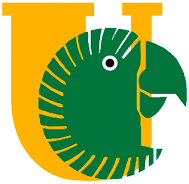 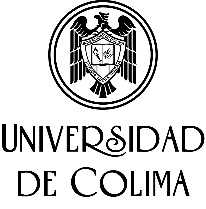 Dirección General de Cultura Física y DeporteLiga Estudiantil - Fútbol Rápido ColimaCoordinador: Jacinto Adrián Grajeda Oliva, Cel. 312-320-5188   F o r m a t o    d e    I n s c r i p c i ó nLugar y fechaNombre, Firma y Sello del Director del PlantelNota:  Enviar el formato debidamente llenado en computadora, vía WhatsApp del lunes 5 al viernes 23 de Octubre de 2020, con el responsable de la liga, Jacinto A. Grajeda Oliva.Máximo 11 jugadores, mínimo 7.Debido a la nueva planeación académica “virtual” para el ciclo escolar 2020-2021; no es necesario que el formato contenga la firma del director, ni el sello del plantel.Nombre del Equipo:Rama:Facultad y/o Bachillerato:NombreNombreNo. CuentaSem./Gpo.1 ° 2 ° 3 ° 4 ° 5 ° 6 ° 7 ° 8 ° 9 ° 10 ° 11 °    Delegado Titular:Teléfono:   Delegado Suplente:Teléfono: